Glendale Community Middle School and Wooler First School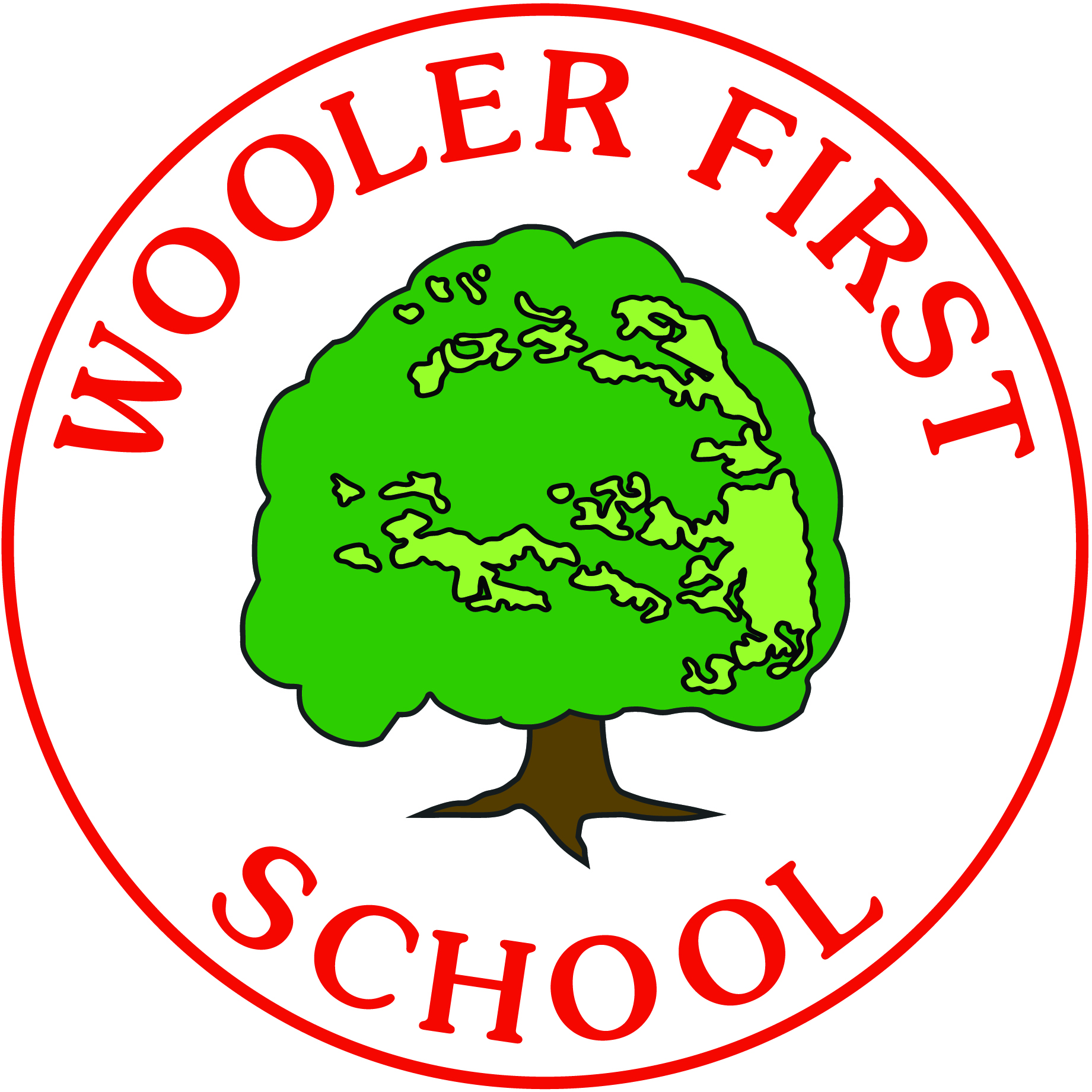 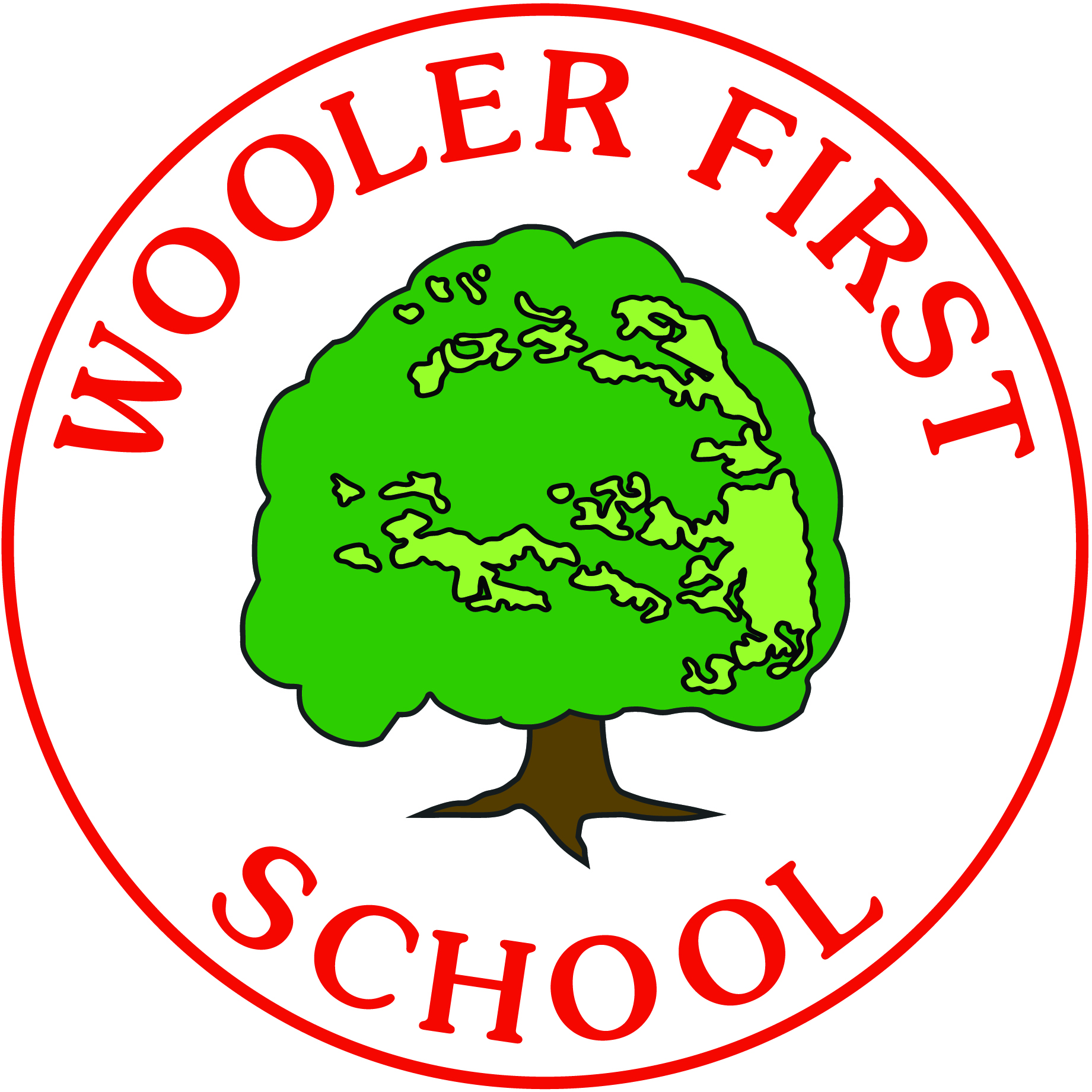 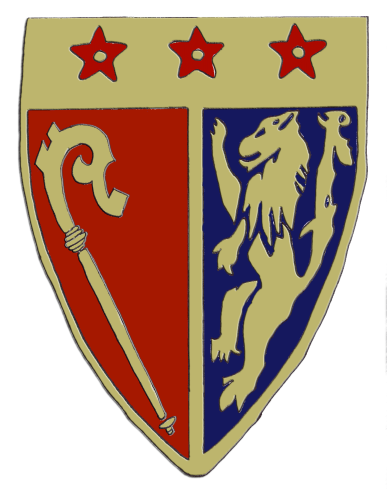 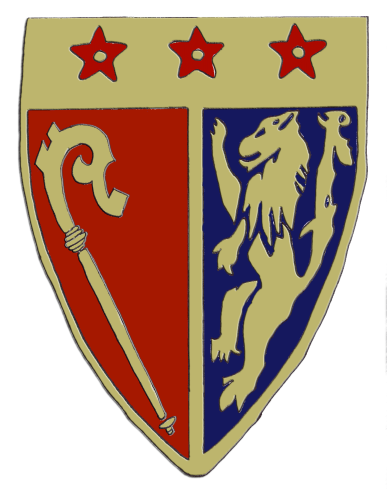 02- Charging and Remissions PolicyRevised: 					29 November 2017Chair of Governors: 		Jayne DeanSigned:					Date of next Review: 		Autumn Term 2018Wooler First School & Glendale Middle School Charging and Remissions PolicyAdopted:	29.11.2017	 Review date:  November 20181. Admissions There is no charge for admissions. 2. School meals There is no charge for children who are entitled to free school meals or infant free school meals. Pupils who are not entitled to free school meals will be charged a set amount per meal decided by the governing body of the school. 3. Public examinations There is no charge for examinations that are part of the curriculum and on the school’s set examinations list, where children have been prepared for the examinations by the school. However, if the pupil fails without good reason to meet an examination requirement, the school may recover the fee incurred from that pupil’s parents. There is a charge of the examination entry fee(s) if the registered pupil has not been prepared for the examination(s) at the school (see Optional extras under section 5) 4. Activities that take place during school hours (this does not include the break in the middle of the school day) There is no charge for activities for National Curriculum requirements during school hours with the exception of music tuition (section 8). There is no charge for transport for National Curriculum requirements during school hours to school-organised activities. Voluntary contributions are sought for curriculum enhancement activities.We may charge for: books and materials that the parent wishes the child to keep (the cost will be made clear to the parents before charge) optional extras (section 5) music or vocal tuition (section 8). 5. Activities that take place outside of school hours (non-residential) There is no charge for activities that take place outside of school hours when they are: part of the set curriculum, including sports matches against other schools part of the syllabus for a public examination that the pupil is being prepared for by the school part of the school’s basic curriculum for religious education. Optional extras The school will charge for optional extras. Optional extras are: education provided outside of school time that is not: a) part of the National Curriculum b) part of a syllabus for a prescribed public examination that the pupil is being prepared for      at the school c) part of religious education examination entry fee(s) if the registered pupil has not been prepared for the examination(s) at the school transport that is not taking the pupil to school or to other premises where the local authority or governing body has arranged for the pupil to be provided with education. board and lodging for a pupil on a residential visit. The cost of optional extras The Executive Headteacher will decide when it is necessary to charge for optional activities, and the levels of charge will be set annually by the Executive Headteacher on the recommendation of the finance committee. The charges, when determined, will be published on the school’s website and appended to this policy. Any charge made in respect of individual pupils will not exceed the actual cost of providing the optional extra activity, divided equally by the number of pupils participating. In no circumstances will there be an element of parental subsidy required for any pupils wishing to participate in the activity whose parents are unwilling or unable to pay the full charge (section 12). When calculating the cost of optional extras an amount may be included in relation to: any materials, books, instruments or equipment provided in connection with the optional extra non-teaching staff teaching staff engaged under contracts for services purely to provide an optional extra, including supply teachers engaged specifically to provide the optional extra the cost, or a proportion of the costs, for teaching staff employed to provide tuition in playing a musical instrument, where the tuition is an optional extra. Participation in any optional extra activity will be on the basis of parental choice and a willingness to pay the charges. The school will need to have the agreement of parents before organising the provision of an optional extra where charges will be made. 6. Activities that take place partly during school hours either on or off site Where the majority of a non-residential activity takes place during school hours the charging of the activity will be the same as is outlined in section 4. Travelling time is included in time spent on activity. In cases where the majority of a non-residential activity takes place outside of school hours the charge cannot include the cost of alternative provision for those pupils who do not wish to participate. So no charge can be made for supply teachers to cover for those teachers who are absent from school accompanying pupils on a visit. In this case the charging of the activity will be the same as is outlined in section 5. 7. Residential activities Our school will not charge for: education provided on any visit that takes place during school hours education provided on any visit that takes place outside school hours if it is part of the National Curriculum, or part of a syllabus for a prescribed public examination that the pupil is being prepared for at the school, or part of religious education supply teachers to cover for those teachers who are absent from school accompanying pupils on a residential visit travel costs where the residential activity is classed as being within school hours residential activities that take place during school hours. Our school will charge for: Board and lodging - when any visit has been organised by the school where there may be a cost for board and lodging, parents will be informed of this before the visit takes place. We will charge anything up to the full cost of board and lodging on residential visits, whether it is classified as taking place during school hours or not. The charge will not exceed the actual cost. Parents who can prove they are in receipt of certain benefits may be exempt from paying this cost (see section 11 for more guidance on remissions). Travel - Travel charges may apply when the residential activity takes place outside of school hours. The amount charged will be calculated to cover the unit cost per pupil. These charges may not apply to those pupils entitled to remissions, but no other pupils will be charged extra to cover those costs. Activities  -The school may charge for residential activities that fall outside of school hours (see section 5). 8. Music tuition within school hours Wooler First School & Glendale Middle School follow government legislation that states that all education provided during school hours must be free; however, music lessons are an exception to this rule. Charges will be made if the teaching is not an essential part of either the National Curriculum or a public examination syllabus being followed by the pupil(s), or the first access to the Key Stage 2 Instrumental and Vocal Tuition Programme (Wider Opportunities). The school may charge for teaching requested by parents and delivered by specialist tutors given to either an individual pupil or groups of any appropriate size (provided that the size of the group is based on sound pedagogical principles) to play a musical instrument or to sing. The cost of these lessons may depend on the size and duration of the class as well as the type of instrument. The school will not charge if the music tuition is part of the National Curriculum or public examination syllabus being followed by the student. This includes instruments, music books and exam fees. Wooler First School & Glendale Middle School are dedicated to ensuring equal opportunities for all pupils including access to specialised music tuition, therefore charges made for music tuition provided by NCC music service within school hours will be remitted for pupils on free school meals. There is no charge for vocal or instrumental tuition for children in care. This includes instruments, music books and exam fees. 9. Extended services Wooler First School & Glendale Middle School are dedicated to providing a well-rounded and extensive education for our students which includes a wide range of extra-curricular activities (extended services). Extended services enable our school to provide: high-quality learning opportunities either side of the school day ways of intervening early when children are at risk of poor outcomes, e.g. by providing access to study support, parenting support or to more specialist services (such as health, social care or special educational needs services) ways of increasing pupil engagement ways of improving outcomes and narrowing gaps in outcomes between different groups of pupils. breakfast clubs, after-school clubs & holiday clubs (charges cover the cost of providing these services to families).The total charge will not exceed the cost of providing the activity and no parent will be asked to subsidise others. 10. Damage to property and breakages Where school property has been wilfully damaged by a student or parent the school may charge those responsible for some or all of the cost of repair or replacement. Where property belonging to a third party has been damaged by a pupil, and the school has been charged, the school may charge some or all of the cost to those responsible. Whether or not these charges will be made will be decided by the Executive Headteacher and will be dependent on the situation. 11. Remissions and concessions The school will give consideration to the remission of charges to parents or carers who receive the following support payments: Income Support Income based Job-seekers Allowance Child Tax Credit (where the person is not receiving Working Tax Credit as well) Support under part VI of the Immigration and Asylum Act 1999 Guaranteed Element of State Pension Credit Income related employment and support allowance Universal CreditChildren of families who receive these payments are also entitled to free school meals. Parents who are eligible for the remission of charges will be dealt with confidentially. The Executive Headteacher and chair of governors will authorise the remission of charges. The school may choose to subsidise part or all of the payment of some charges for certain activities and pupils, and this will be determined by the governing body and Executive Headteacher. 12. Voluntary contributions The Governing Body may ask for voluntary contributions to the school for general funds and/or to fund activities that will enrich our pupils’ education. In any case where an activity cannot be afforded without voluntary funding, this will be made clear to the parents by the school. If the activity is cancelled all monies paid will be returned to parents. There is no obligation for a parent or carer to make any contribution and the school will in no way pressure parents to make a contribution. 13. Inability or unwillingness to pay Wooler First School & Glendale Middle School are committed to ensuring fair access and treatment of all pupils, and this means ensuring that no child is excluded from an activity because the parents or carers of that child are unwilling or unable to pay. If there is insufficient funding for an activity, then it will be cancelled. The identity of the child or parents of the child who did not want to make the payment, or could not make the payment, will not be disclosed under any circumstances. Signed by: The chair of governors ………………………………………………………	Date: .................................. Executive Headteacher……………………………………………………….	Date: .................................. School business manager …………………………………………………….	Date: .................................. This policy will be reviewed annually